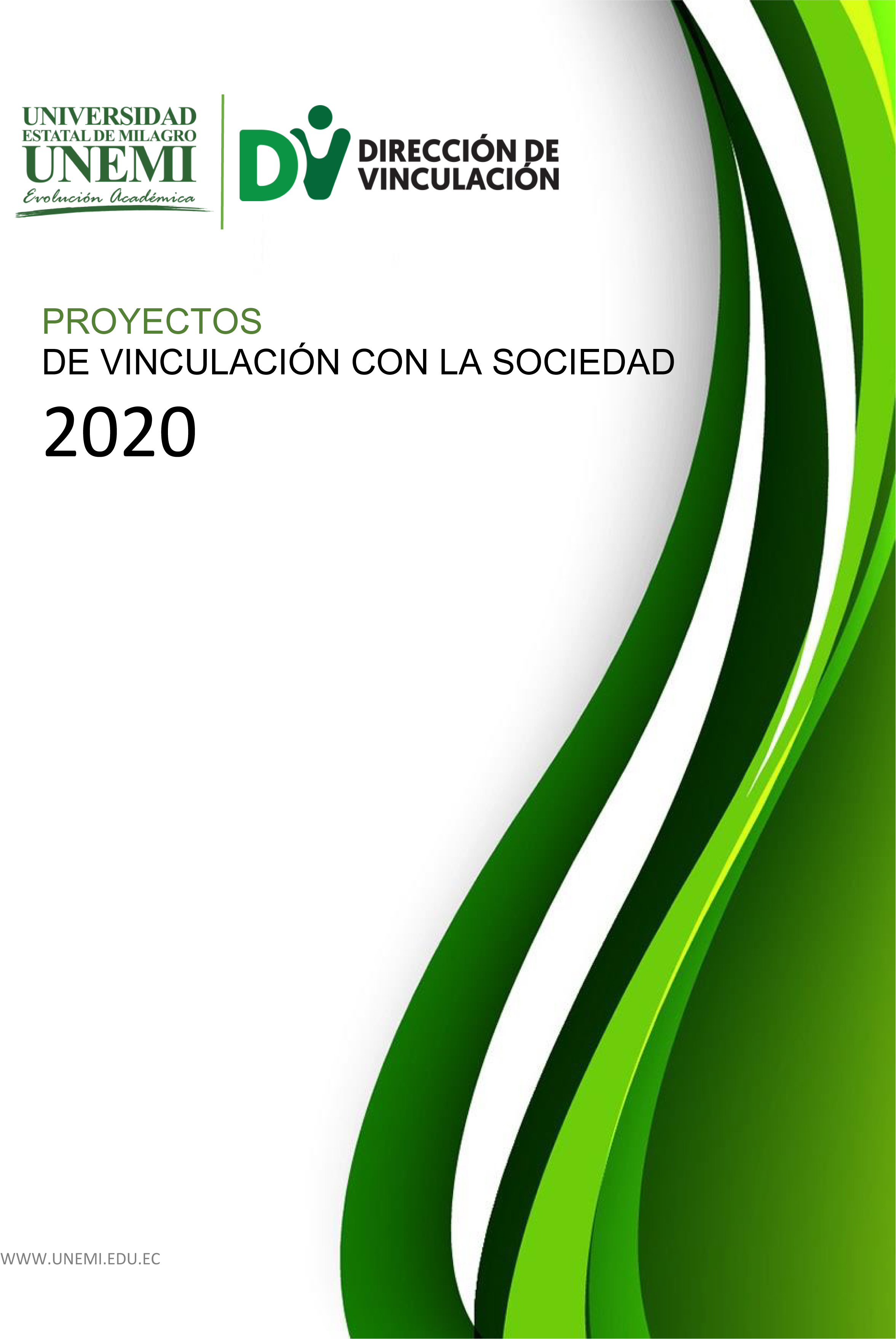 DATOS GENERALES.Datos Informativos del Proyecto:Soporte del Proyecto en base a Plan Nacional de desarrollo e  Investigaciones Institucionales:Datos Generales del Equipo Docente del Proyecto:Datos Generales de los Estudiantes que integran el Proyecto:Los Datos se observan en el Anexo #Contribución al Perfil Profesional del EstudianteDe acuerdo a los objetivos y actividades de su proyecto, deberá especificar qué carreras requiere incluir para obtener los resultados deseados.  En base a ello, debe recurrir a los documentos de apoyo para obtener la información.INFORMACIÓN SOBRE BENEFICIARIOS DEL PROYECTODatos del BeneficiarioGeneralmente dentro de institución/comunidad en la que usted va a trabajar, según lo establecido en su proyecto, existe un representante con el que se coordinan las acciones a seguir, por favor establecer los datos de esa persona (representante).Si el proyecto ha planificado su ejecución en varias instituciones/comunidades, deberá efectuar un cuadro para cada una de ellas;  a menos que, todas esas comunidades o instituciones estén bajo la representación de una sola persona, en ese caso solo requerirá elaborar un cuadro.Número de Beneficiarios:Si son varias las instituciones/comunidades beneficiadas, por favor establecer un cuadro por comunidad y al final uno que englobe al total de beneficiarios directos y de beneficiarios indirectos.Convenio que avala trabajo con institución/comunidad beneficiaria:Ver copia de Convenio…………………………………………, en Anexo #Por favor, debe analizar en los documentos de apoyo qué convenio estaría avalando su trabajo de vinculación con la institución/comunidad seleccionada.  Para obtener una copia de este convenio debe acudir al Departamento de Extensión Universitaria (con tiempo) para colaborar en el trámite con Secretaría General y facilitárselo con el aval correspondiente.En caso de no existir un Convenio con la institución/comunidad en la que usted considera debe efectuarse la intervención de vinculación, de acuerdo a las necesidades que ahí existen, puede solicitar al Departamento de Extensión Universitaria la gestión para la firma de un convenio o de una carta de compromiso.EL PROBLEMA Antecedentes y ContextoDescriba aquí la situación histórica de esa institución/comunidad donde se plantea efectuar la vinculación con la colectividad, dónde se localiza esa institución/comunidad y una descripción breve de la situación social, económica y geográfica del sector. Descripción del ProblemaAquí debe especificar cuál es el problema que se origina en la institución/comunidad, en base a las necesidades que avalan su proyecto.JUSTIFICACIÓNAl efectuar la justificación debe indicar cómo el problema que lleva a plantear su proyecto afecta a la institución/comunidad y cómo este se agravará en caso de no tomarse medidas que lo disminuyan o erradiquen.  En base a ello, establezca qué acciones se proponen y argumente cómo ellas van a contribuir con esa institución/comunidad, indicando beneficiarios y beneficios.MARCO LÓGICOFuente: Matriz de Marco Lógico tomado de – SENPLADESPERTINENCIADe acuerdo al CACES, y lo planteado en su MODELO DE EVALUACIÓN EXTERNA DE UNIVERSIDADES Y ESCUELAS POLITÉCNICAS 2019, la Pertinencia debe responder a:La Constitución de la República, Art. 351.- El sistema de educación superior estará articulado al sistema nacional de educación y al Plan Nacional de Desarrollo;... se regirá por los principios de calidad, pertinencia, integralidad, autodeterminación para la producción del pensamiento y conocimiento.La Ley Orgánica de Educación Superior, LOES, Título VI, Capítulo I, Art. 107.- “El principio de pertinencia consiste en que la educación superior responda a las expectativas y necesidades de la sociedad, a la planificación nacional, y al régimen de desarrollo, a la prospectiva de desarrollo científico, humanístico y tecnológico mundial, y a la diversidad cultural. Para ello, las instituciones de educación superior articularán su oferta docente, de investigación y actividades de vinculación con la sociedad, a la demanda académica, a las necesidades de desarrollo local, regional y nacional, a la innovación y diversificación de profesiones y grados académicos, a las tendencias del mercado ocupacional local, regional y nacional, a las tendencias demográficas locales, provinciales y regionales; a la vinculación con la estructura productiva actual y potencial de la provincia y la región, y a las políticas nacionales de ciencia y tecnología".A continuación se expone la visión de Tünnermann sobre la universidad y la responsabilidad social:Esta propuesta implica “asumir un concepto de pertinencia social, es decir, estar consciente de que la relevancia de su trabajo será evaluada en función de su auténtico compromiso social (…) priorizando, por razones éticas, el empoderamiento de los sectores más desfavorecidos” (2009: 5). En base a lo expuesto es importante que en este apartado se deje claro cómo las carreas que participan en el proyecto aportarán a disminuir un problema que se genera en la sociedad y que se encuentra descrito en la investigación “Detección de necesidades sociales de la zona de influencia de la UNEMI”;  es decir, se debe describir el quehacer de la universidad en beneficio de los requerimientos y exigencias de la sociedad para lograr un buen vivir.  De aquí nace el concepto de la responsabilidad social de las universidades, elemento importante para justificar la presencia de las carreras.OBJETIVOSObjetivo GeneralSu objetivo debe permitir el logro de lo que se plantea en el programa al que se acoge el proyecto que está presentando.  Además debe reflejar la forma en que se va a eliminar o disminuir el problema que da origen a este proyecto.Este objetivo debe responder a las siguientes preguntas: ¿qué?, ¿dónde? y ¿para qué?.Objetivos EspecíficosLos objetivos específicos deben redactarse considerando las acciones a efectuarse para el logro del objetivo general que plantea en el proyecto.  Constituyen el ¿cómo?Debe tenerse presente que estos objetivos específicos se traducen en los componentes del proyecto dentro del marco lógico, por lo tanto, deben redactarse en base a las causas del problema para de esa forma establecer acciones destinadas a eliminarlas o disminuirlas.  Además, debe analizar que en base a los objetivos específicos se plantearán las acciones a seguir a nivel de actividades (estas se referencian en la metodología y en el cronograma).METODOLOGÍAEs importante que se especifique cómo se va a desarrollar el proyecto, durante sus etapas de PLANIFICACIÓN, EJECUCIÓN, SEGUIMIENTO-MONITOREO Y RESULTADOS;  además de detallar el uso de técnicas e instrumentos para la recolección de información que permitieron detallar sobre qué base se va a trabajar y qué acciones se desarrollarán.Se debe incluir qué actividades se van a efectuar, considerando las carreras participantes y su pertinencia en base a la contribución que se efectúa a la sociedad (institución/comunidad).  Se recomienda que se desagreguen las acciones o actividades para cada carrera participante y en base a ellas, posteriormente se elabore el cronograma de trabajo.  Es decir, se debe especificar la carrera y las actividades que esta va a desarrollar en el proyecto y así sucesivamente dependiendo del total de carreras participantes.CRONOGRAMA DE ACTIVIDADESLos Datos se observan en el Anexo PRESUPUESTOPRODUCTOS RESULTANTES DE LA INTERVENCIÓN CON LA SOCIEDADAquí debe describir el producto que resulta de las actividades de vinculación, en caso de tenerlo.  Sin  embargo, debe considerar que su proyecto será clasificado como de transferencia de conocimiento solo si deja un producto: material didáctico especial, folletos para capacitaciones, software, maquinarias, equipos, etc.BIBLIOGRAFÍAANEXOSNOTA: Cada anexo debe ir en hojas diferentes y sin numeración.Anexo 1. Árbol de Problema Anexo 2. Árbol de ObjetivosAnexo 1. Listado de estudiantes que Participan en el ProyectoAnexo 2. Copia de Convenio……………(o carta de suscripción en su defecto)Anexo 3. Cronograma de actividades.{Presentar por semana un resumen de las actividades necesarias para el cumplimiento de cada objetivo específico. Para el efecto utilizar el siguiente cuadro}  (Realizar cronograma en software Project, o similar) (Ejm.)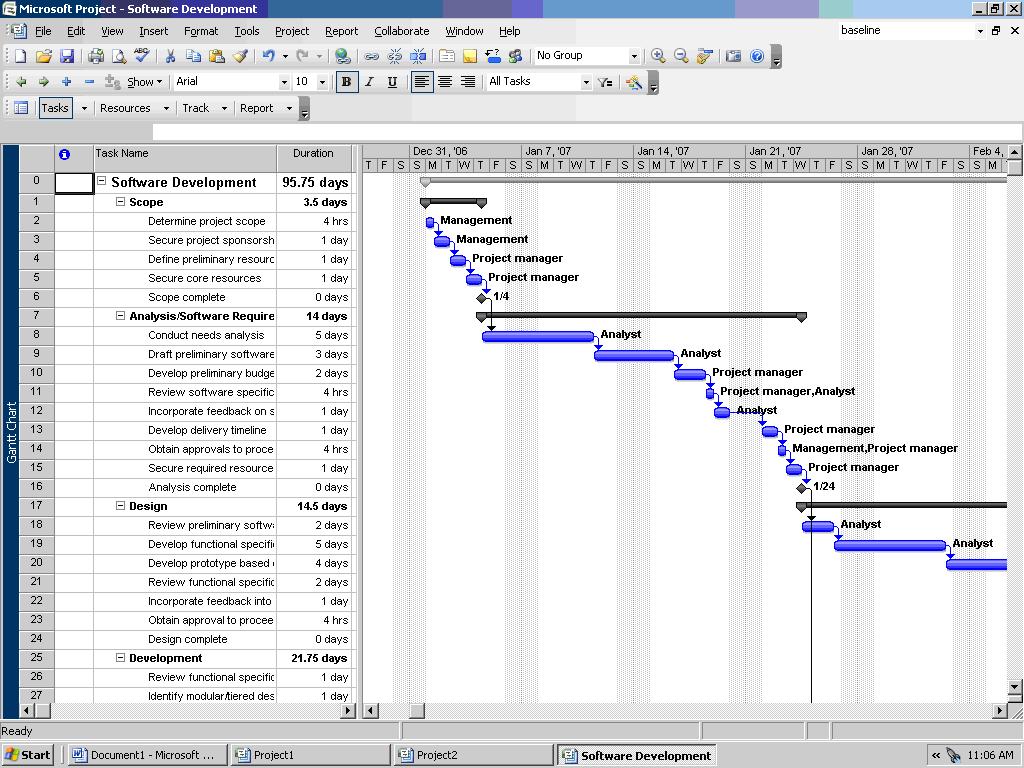 El cronograma debe describir las actividades semanales, además recuerde que dichas actividades deben estar presentes en el marco lógico, debido a que son las que permiten el cumplimiento de los objetivos específicos.Nombre del ProyectoPrograma de VinculaciónLínea de Investigación - Vinculación.Sub-Línea de Investigación - Vinculación.[Escribir la línea de investigación vinculación a la que pertenece][Escribir la línea de investigación vinculación a la que pertenece][Escribir la línea de investigación vinculación a la que pertenece][Escribir la línea de investigación vinculación a la que pertenece][Escribir la línea de investigación vinculación a la que pertenece][Escribir la línea de investigación vinculación a la que pertenece][Escribir la línea de investigación vinculación a la que pertenece][Escribir la línea de investigación vinculación a la que pertenece]Tipo de ProyectoCarreras que participan en el proyecto[Facultades y Carreras que participan en el proyecto]Facultad:Carrera:[Facultades y Carreras que participan en el proyecto]Facultad:Carrera:[Facultades y Carreras que participan en el proyecto]Facultad:Carrera:[Facultades y Carreras que participan en el proyecto]Facultad:Carrera:[Facultades y Carreras que participan en el proyecto]Facultad:Carrera:[Facultades y Carreras que participan en el proyecto]Facultad:Carrera:[Facultades y Carreras que participan en el proyecto]Facultad:Carrera:[Facultades y Carreras que participan en el proyecto]Facultad:Carrera:Área de Conocimiento[Escoger y escribir el área detallada en la matriz Unesco-Senescyt que le corresponda][Escoger y escribir el área detallada en la matriz Unesco-Senescyt que le corresponda][Escoger y escribir el área detallada en la matriz Unesco-Senescyt que le corresponda][Escoger y escribir el área detallada en la matriz Unesco-Senescyt que le corresponda][Escoger y escribir el área detallada en la matriz Unesco-Senescyt que le corresponda][Escoger y escribir el área detallada en la matriz Unesco-Senescyt que le corresponda][Escoger y escribir el área detallada en la matriz Unesco-Senescyt que le corresponda][Escoger y escribir el área detallada en la matriz Unesco-Senescyt que le corresponda]Sub - Área  de Conocimiento[Escoger y escribir  la sub-área detallada en la matriz Unesco-Senescyt que le corresponda][Escoger y escribir  la sub-área detallada en la matriz Unesco-Senescyt que le corresponda][Escoger y escribir  la sub-área detallada en la matriz Unesco-Senescyt que le corresponda][Escoger y escribir  la sub-área detallada en la matriz Unesco-Senescyt que le corresponda][Escoger y escribir  la sub-área detallada en la matriz Unesco-Senescyt que le corresponda][Escoger y escribir  la sub-área detallada en la matriz Unesco-Senescyt que le corresponda][Escoger y escribir  la sub-área detallada en la matriz Unesco-Senescyt que le corresponda][Escoger y escribir  la sub-área detallada en la matriz Unesco-Senescyt que le corresponda]Sub - Área  Especifica[Escoger y escribir  la sub-área específica detallada en la matriz Unesco-Senescyt que le corresponda][Escoger y escribir  la sub-área específica detallada en la matriz Unesco-Senescyt que le corresponda][Escoger y escribir  la sub-área específica detallada en la matriz Unesco-Senescyt que le corresponda][Escoger y escribir  la sub-área específica detallada en la matriz Unesco-Senescyt que le corresponda][Escoger y escribir  la sub-área específica detallada en la matriz Unesco-Senescyt que le corresponda][Escoger y escribir  la sub-área específica detallada en la matriz Unesco-Senescyt que le corresponda][Escoger y escribir  la sub-área específica detallada en la matriz Unesco-Senescyt que le corresponda][Escoger y escribir  la sub-área específica detallada en la matriz Unesco-Senescyt que le corresponda]Alcance TerritorialLocalización del ProyectoZona:Provincia:Provincia:Distrito:Distrito:Circuito:Circuito:Sector y Coordenadas. FechaFecha Inicio:[Fecha en que inicia la planificación]Fecha Fin Planeado:[Fecha en que finalizará el proyecto que se ha planificado]Fecha Fin Planeado:[Fecha en que finalizará el proyecto que se ha planificado]Fecha Fin Planeado:[Fecha en que finalizará el proyecto que se ha planificado]Fecha Fin Real:[En caso de presentarse contratiempo que lleven a cerrar el proyecto antes de la fecha fin planificada o después de ella, solo ahí se utiliza este campo].Fecha Fin Real:[En caso de presentarse contratiempo que lleven a cerrar el proyecto antes de la fecha fin planificada o después de ella, solo ahí se utiliza este campo].Fecha Fin Real:[En caso de presentarse contratiempo que lleven a cerrar el proyecto antes de la fecha fin planificada o después de ella, solo ahí se utiliza este campo].Fecha Fin Real:[En caso de presentarse contratiempo que lleven a cerrar el proyecto antes de la fecha fin planificada o después de ella, solo ahí se utiliza este campo].Periodo  de ejecución del ProyectoDesde:    Hasta:    Desde:    Hasta:    Desde:    Hasta:    Desde:    Hasta:    Total en horas de duración del proyecto: 96Total en meses duración del proyecto: 10Total en horas de duración del proyecto: 96Total en meses duración del proyecto: 10Total en horas de duración del proyecto: 96Total en meses duración del proyecto: 10Total en horas de duración del proyecto: 96Total en meses duración del proyecto: 10PresupuestoPresupuesto Planificado (UNEMI) $Presupuesto Planificado (UNEMI) $Presupuesto Planificado (Aportes Externos) $Presupuesto Planificado (Aportes Externos) $Presupuesto Planificado (Aportes Externos) $Presupuesto Planificado (Aportes Externos) $Presupuesto Total $Presupuesto Total $Objetivos del PNDPolíticas del PNDLíneas de Acción para la Zona 5Estrategias de Desarrollo de la Zona 5Investigación Institucional(opcional)Necesidades sociales de la zona de influencia de la UNEMI(opcional)Listado de docentes participantes en el ProyectoListado de docentes participantes en el ProyectoListado de docentes participantes en el ProyectoListado de docentes participantes en el ProyectoListado de docentes participantes en el ProyectoListado de docentes participantes en el ProyectoListado de docentes participantes en el ProyectoListado de docentes participantes en el ProyectoNº# CÉDULADocentesCarreraNivel Función -Cargo Horas totalesNº# CÉDULAApellidos y NombresCarreraNivel Función -Cargo Horas totales1234CARRERASPerfil de Egreso de la Carrera.Resultados de aprendizajeAsignaturas vinculadas al proyectoInstitución/Comunidad Beneficiaria:Dirección:Nombre del Representante:Cargo del Representante:Teléfono y/o correo electrónico:Número de BeneficiariosNúmero de BeneficiariosDirectosIndirectosResumen Narrativo de ObjetivosIndicadores verificables objetivamenteFuentes de verificaciónSupuestos(Fin): Objetivo general del programa.Propósito: Objetivo general del proyecto.Componentes: Son los objetivos específicos del proyecto, pero redactados a nivel de ejecución (organizar = organización). Acciones: Se establece el componente y las actividades que le corresponden.Cabe recalcar que esas actividades deben estar desglosadas en la metodología y cronograma; en síntesis, el objetivo específico forma el componente y para su cumplimiento requiere de actividades.TiempoMesMesMesMesMesMesMesMesMesMesMesMesMesMesMesMesActividades1234123412341234Proyecto (Escriba el nombre del proyecto)Proyecto (Escriba el nombre del proyecto)Docente Líder del Proyecto de VinculaciónDecano (A) Facultad de_______Director (A) de vinculaciónFecha de entrega del proyectoDía- Mes – Año